Инсценировка «Молитва матери»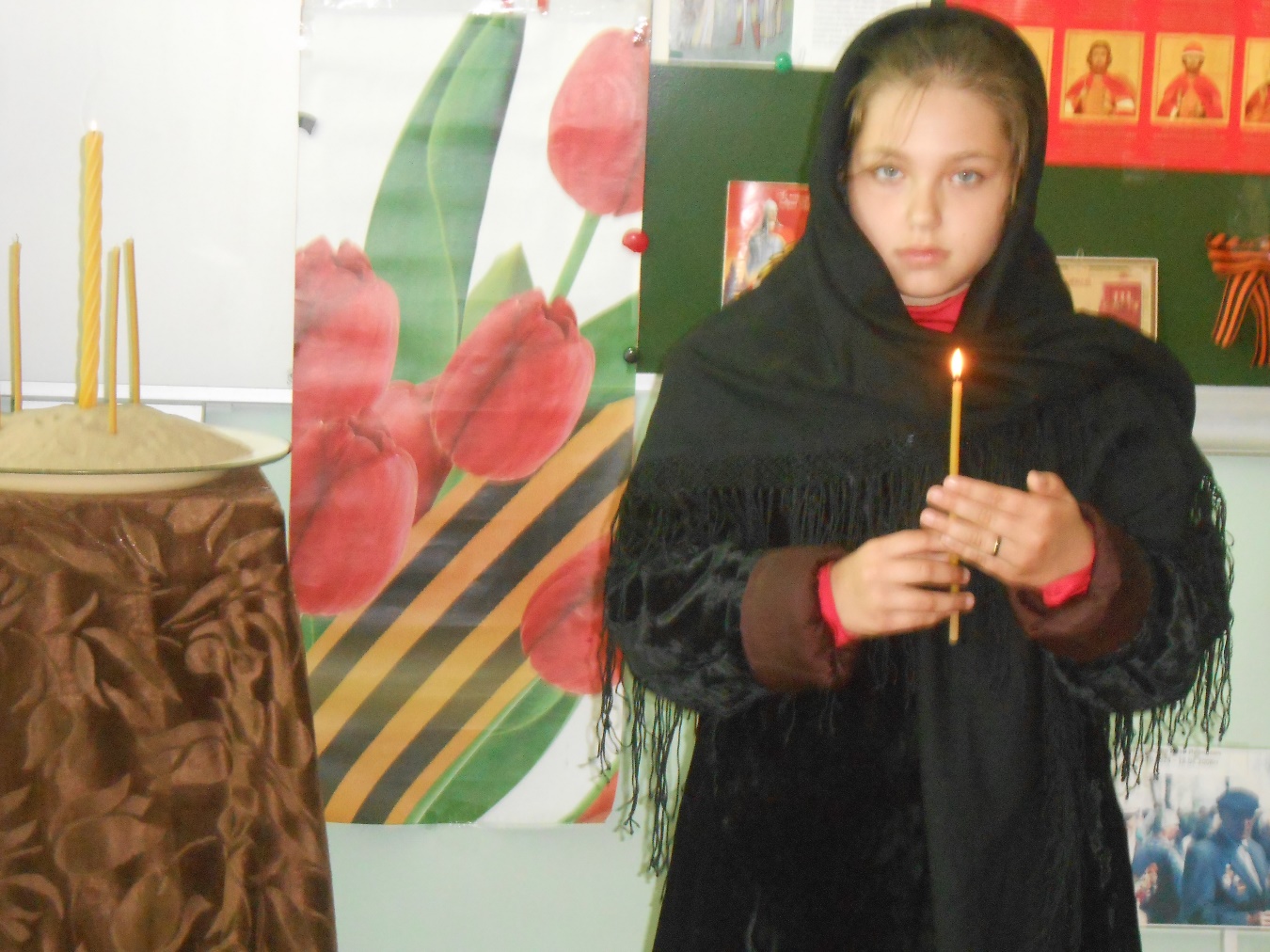 Богоматерь, О Матерь Божия,Обращаюсь к тебе с мольбой, Уведи ты нас с бездорожья, уготованного судьбой.Помоги, Пресвятая Матерь, Пересилить судьбу мою,Расстели нам чистую скатерть, О спасенье Тебя молю.Время черною злою силою, Не спросясь, ворвалось в мой дом, разве помощи попросила бы, если б горя не было в нем.Не себе прошу твоей милости,Мне к мученьям не привыкать,Чтоб от черных сил заслонила Ты сыновей моих, Божия Мать.Бью челом Тебе, Благодатная.Помолись за них у Христа,Чтобы боль моя необъятная,Не кричала в моих устах.Дай им разума, доброты Твоей,За грехи неразумных прости.Чтоб от святости и от любви ТвоейНе погибли бы дети мои.4вед. Солдаты на фронте хотели вернуться в родные дома, чтобы посмотреть в добрые печальные глаза своих матерей! Очень хотели! Но… не могли и писали письма.Инсценировка «Солдатские письма».1Солдат. Знаю, в сердце у тебя тревога, нелегко быть матерью солдата,Знаю, все ты смотришь на дорогу, по которой я ушел когда-то,Знаю, что морщинки глубже стали, и чуть-чуть сутулей стали плечи.Нынче насмерть мы в бою стояли, мама, за тебя, за нашу встречу.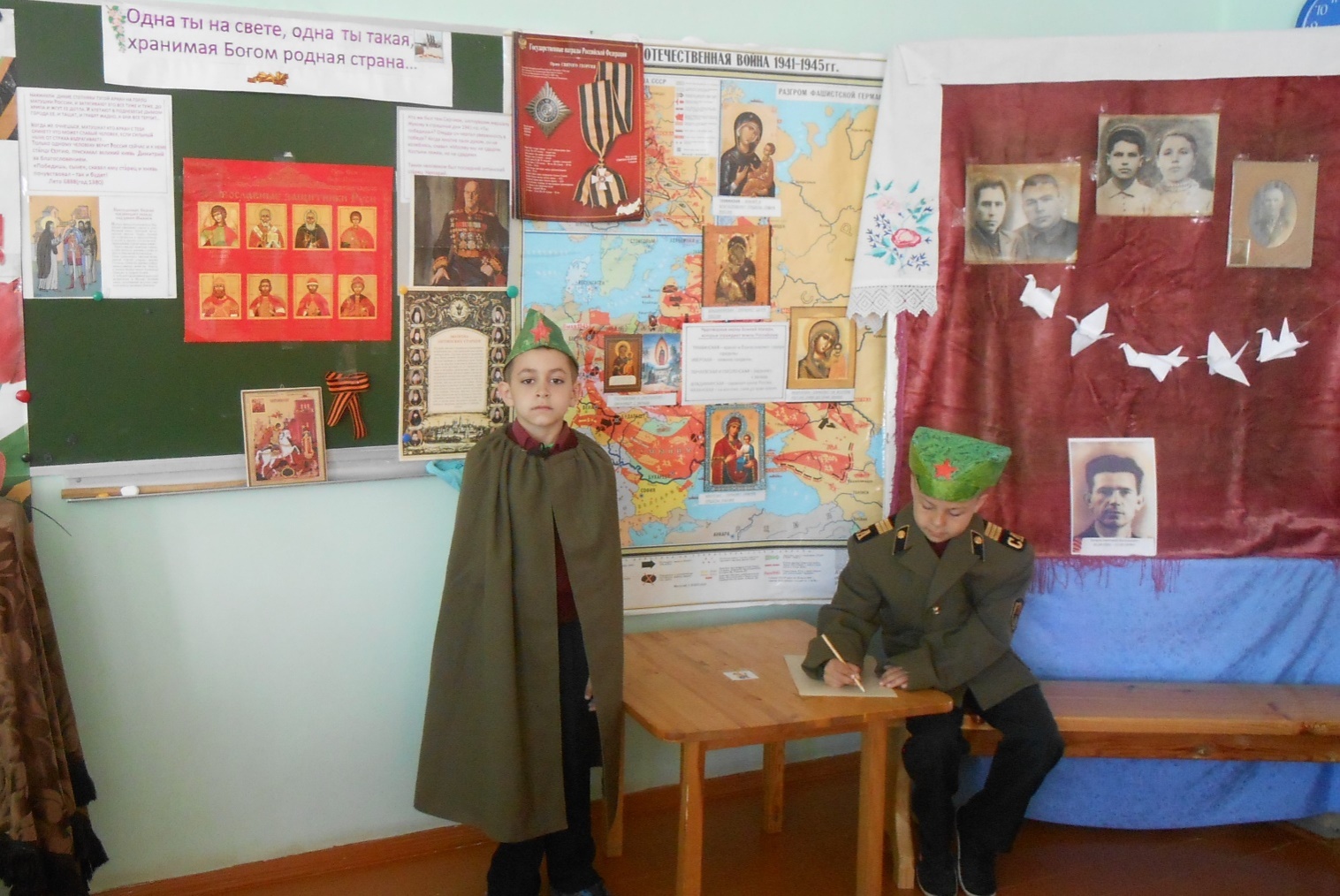 2 солдат. Дорогиемои, родные! Ночь. Дрожит огонек свечи.Вспоминаю уже не впервые,Как вы спите на теплой печи.В нашей маленькой теплой избушке, Что лесами сокрыта от глаз,Вспоминаю я поле, речушку,Вновь и вновь вспоминаю о вас.Мои братья и сестры родные!Завтра снова я в бой идуЗа Отчизну свою, за Россию, Что попала в лихую беду.Соберу свое мужество, силу, Буду немцев без жалости бить,Чтобы вам ничего не грозило,Чтоб могли вы учиться и жить!3 вед.  8 668 400 военнослужащих не вернулись домой с полей войны. Не дождались матери своих сыновей, они отдали свои жизни за свободу своего Отечества.Анатолий Смирнов
Баллада о журавлях
Тихим рассветом над ширью полей
В Россию летели пять журавлей.
Вышла из дома старая мать,
Чтобы солдат-сыновей повстречать.
Было у матери пять сыновей,
Стало у матери пять журавлей.
Первый журавль - это старший - Иван:
«Мама, пошел я на смертный таран.
Это случилось в бою под Москвой,
Вражий пилот будет помнить тот
бой…».
«Мама, не сдал я врагу Сталинград!» -
Это рассказ начинает Игнат...
Третий журавль повернул вдруг к реке:
«Это Василий... На Курской дуге
Пал я в неравном и тяжком бою,
Но не подвёл батарею свою...».
Слышится матери голос Петра:
«Мама, убит я на склонах Днепра.
Чтобы спасти от погибели взвод,
Грудью упал я на вражеский дот...».
Пятый журавль показался над крышей.
Вскрикнула мать:
«Это младшенький, Миша!»
Ехал с победой, от счастья хмелен.
Бандой обстрелян был эшелон.
Свежее утро. Исчезла роса.
Стихли вдали журавлей голоса.
Было у матери пять сыновей,
Стало у матери пять журавлей.1 вед.Цена нашей победы- 27 миллионов человеческих жизней. Война обожгла каждую семью. И ваши предки прошли трудными дорогами войны. Расскажите, что вам удалось узнать о своих родных в годы ВО войны?-Дети отвечают с места.2вед.И вновь устояла земля русская! Хотя не все ее сыны пришли к родимому порогу. И нынче память о них.3вед.Мы помним ваши имена, потому что вы приняли мученическую смерть при исполнении своего христианского долга, отдав жизни свои за веру, за правду, за ближнего.4вед.Неугасима память поколенийИ память тех, кого мы свято чтим.Давайте, люди, встанем на мгновеньеИ в скорби постоим и помолчим.В память о погибших в годы ВО войны объявляется минута молчания.5вед.  Великая Отечественная война длилась 1418 дней. И вот, наконец, пришел день Победы! 1.Весна Победы, гром салютовИ слезы на глазах солдат.Как долго ждали мы ПобедыИ майский праздничный парад.1вед.  Прекрасный воин на белом коне, копьем поражающий мерзкого змея в гербе Москвы — это образ святого Георгия Победоносца. Орденом святого Георгия награждают за мужество. Георгиевская ленточка призвана ветеранами символом Победы. Мы носим эти ленточки, чтобы сказать всем, что мы помним о героях и будем жить достойно памяти о их подвигах.

1.Когда на раненную Землю,
Пришла победная весна!
Волной народного веселья
Проникла в каждый дом она!
2.Парад Победы… Флаги… Лица…
И песни праздничный мотив.
Над площадью, как будто – птица
Цветная ленточка летит…

3.Из прошлого, из вечности
Летит она сейчас…
Георгиевская ленточка,
Объединяя нас

4.Уже закончились погони…
Весенним облаком накрыт,
Зажав оружие в ладони,
Солдат Победы сладко спит.
5.Из майских облаков портниха
Пошила мягкую кровать
И стало необычно тихо…
И можно было просто спать.

6.Оливковая веточка
Укажет мирный путь… 
Георгиевская ленточка:
«Я помню! Я горжусь!»1вед. -Кто сказал, что нужно бросить песни на войне? После боя сердце просит музыки вдвойне!Частушки:Из колодца вода льется,Настоящий леденец!Наша армия дерется,Скоро Гитлеру конец!Мой миленочек танкист,Водит в битву танки. И я буду воевать. Пойду в санитарки!Из «катюши» бьет Ванюша,Мой залетка- старшина.Как догонит до Берлина, Так и кончится война.Наши славные героиРодину прославили.И в Берлине над РейхстагомКрасный флаг поставили!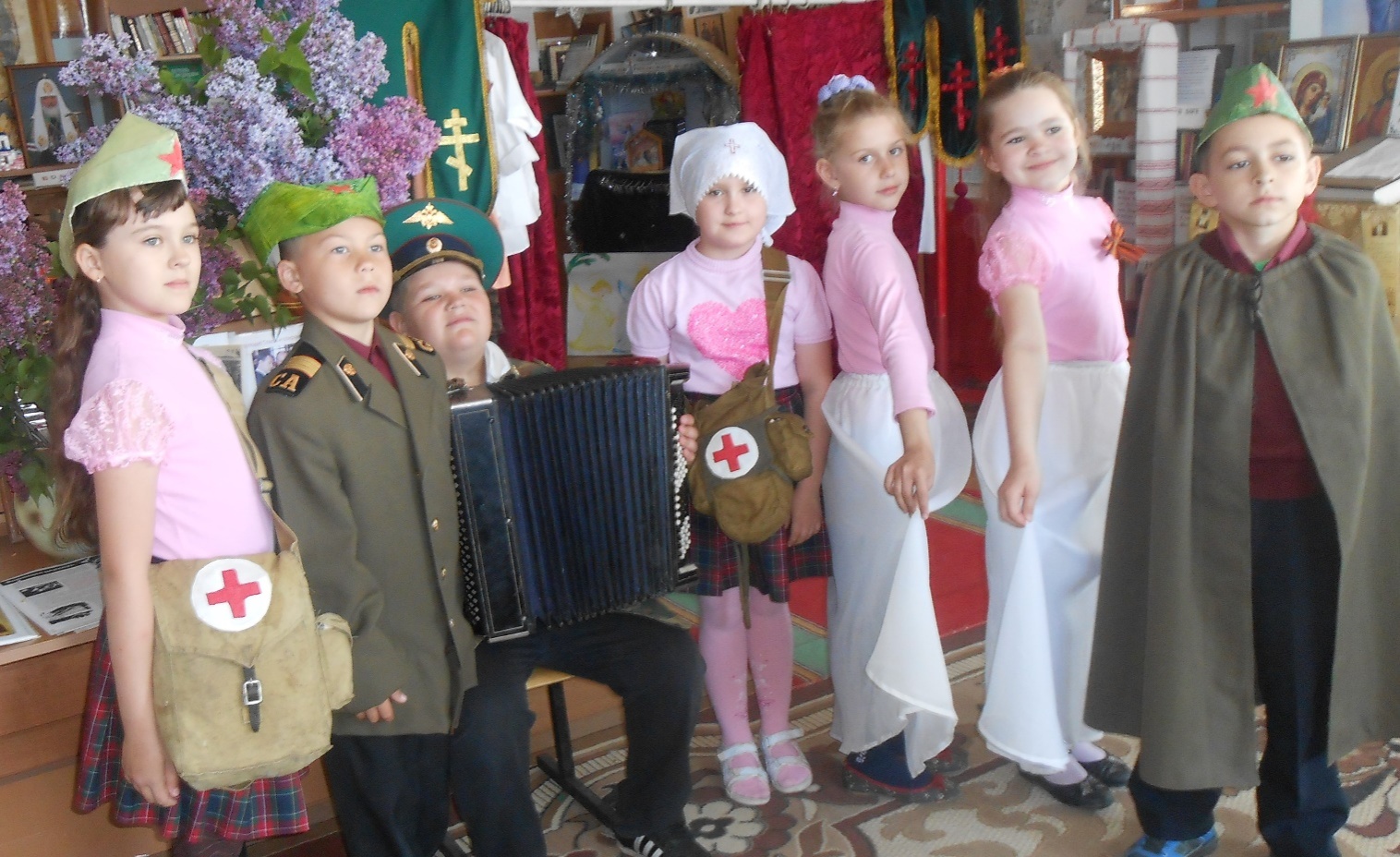 Слышим мы в Москве салют, Видим красно знамя.Мы закончили войну9 мая!Танец девочек под песню «Синий платочек» с платочками в руках.Учитель: 75 лет прошло с того дня, как закончилась война. Но в памяти народной навсегда остались те, кто принес нам Победу в мае 1945 года. В этот день сильнее проявляется чувство сыновней благодарности к подвигу отцов, отвоевавших нам жизнь. Будьте достойными людьми, сохраняйте мир, который отстояли наши прадеды.Спасибо вам, ветераны, -Солдаты минувшей войны-За ваши тяжелые раны, за ваши тревожные сны.За то, что Отчизну спасли вы,Сыновьему долгу верны,Спасибо, родные, спасибо,От тех, кто не знает войны!Слова-поздравления от отца Романа, настоятеля храма.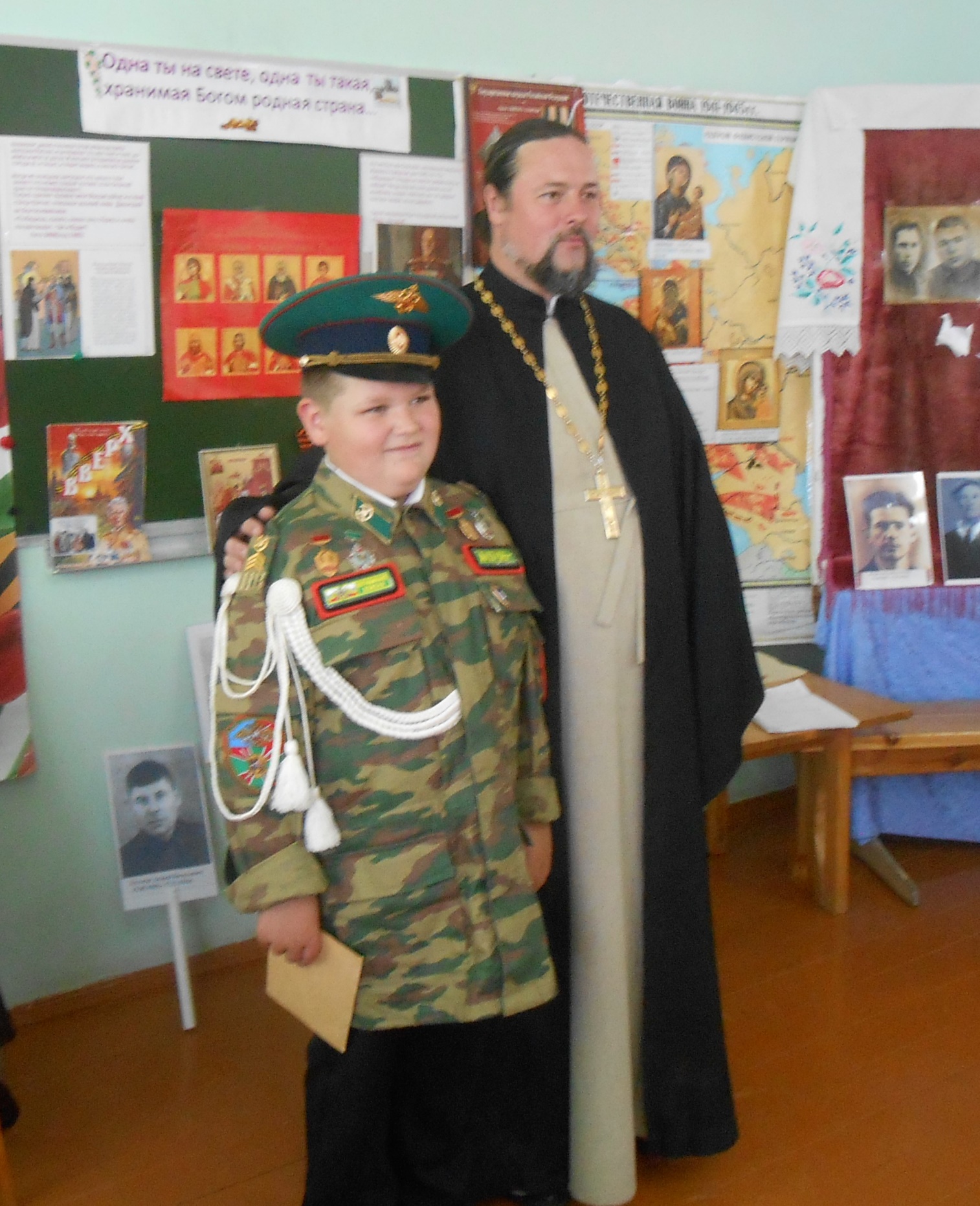 Заканчивается классный час хоровым исполнением песни «День Победы»